Western Australia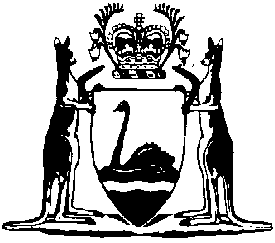 Electronic Transactions Regulations 2003Compare between:[02 May 2003, 00-a0-05] and [05 Sep 2006, 00-b0-02]Western AustraliaElectronic Transactions Act 2003Electronic Transactions Regulations 20031.	Citation		These regulations may be cited as the Electronic Transactions Regulations 2003.2.	Commencement		These regulations come into operation on the day of their publication in the Gazette, or the day on which the Electronic Transactions Act 2003 comes into operation, whichever is the later.3.	Exemptions from section 7(1) — transactions	(1)	Section 7(1) of the Act does not apply to — 	(a)	a transaction by which a will, codicil or other testamentary instrument is created, executed or revoked;	(b)	a transaction by which an instrument is created appointing an enduring power of attorney, or appointing an attorney to manage a person’s affairs; or	(c)	any other transaction that requires a document to be verified, authenticated, attested or witnessed under the signature of a person other than the author of the document.	(2)	Section 7(1) of the Act does not apply to a transaction required to be effected by personal service only.4.	Exemptions from section 7(1) — laws		Section 7(1) of the Act does not apply to the Consumer Credit (Western Australia) Code or the Consumer Credit (Western Australia) Regulations, as defined in the Consumer Credit (Western Australia) Act 1996.5.	Exemptions from Part 2 Division 2 — requirements and permissions	(1)	Part 2 Division 2 of the Act does not apply to — 	(a)	a requirement or permission relating to the creation, execution or revocation of a will, codicil or other testamentary instrument;	(b)	a requirement or permission relating to the creation of an instrument appointing an enduring power of attorney, or appointing an attorney to manage a person’s affairs; or	(c)	any other requirement that a document is to be verified, authenticated, attested or witnessed under the signature of a person other than the author of the document.	(2)	Part 2 Division 2 of the Act does not apply to a requirement that information or a document is to be delivered by personal service only.6.	Exemptions from Part 2 Division 2 — laws		Part 2 Division 2 of the Act does not apply to the Consumer Credit (Western Australia) Code or the Consumer Credit (Western Australia) Regulations, as defined in the Consumer Credit (Western Australia) Act 1996.Notes1	This is a compilation of the Electronic Transactions Regulations 2003.  The following table contains information about that regulation.Compilation tableCitationGazettalCommencementElectronic Transactions Regulations 20032 May 2003 p. 1496-72 May 2003 (see r. 2)